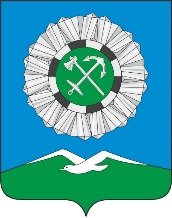 Российская ФедерацияИркутская областьСлюдянский районСЛЮДЯНСКОЕ МУНИЦИПАЛЬНОЕ ОБРАЗОВАНИЕГОРОДСКАЯ ДУМАРЕШЕНИЕ  г. Слюдянкаот 11.03.2021 № 13 IV-ГДО внесении изменений и дополнений в Устав Слюдянского муниципального образованияВ целях приведения Устава Слюдянского муниципального образования в соответствии с действующим законодательством Российской Федерации и Иркутской области и на основании статей 7, 35, 44 Федерального закона от 06 октября 2003 года №131-ФЗ «Об общих принципах организации местного самоуправления в Российской Федерации», статей 33, 73 Устава Слюдянского муниципального образования, зарегистрированного Главным управлением Министерства юстиции Российской Федерации по Сибирскому федеральному округу 23 декабря 2005 года за №RU385181042005001, с изменениями и дополнениями, зарегистрированными Управлением Министерства юстиции Российской Федерации по Иркутской области от 14 мая 2020 года №RU385181042020002,ГОРОДСКАЯ ДУМА решила:1. Внести изменения и дополнения в Устав Слюдянского муниципального образования, зарегистрированного Главным управлением Министерства юстиции Российской Федерации по Сибирскому федеральному округу 23 декабря 2005 года за №RU385181042005001, с изменениями и дополнениями, зарегистрированными Управлением Министерства юстиции Российской федерации по Иркутской области от 14 мая 2020 года №RU385181042020002,В статье 10. 1.1.1. пункт 41 части 1 статьи 10 изложить в следующей редакции:«41) участие в соответствии с федеральным законом в выполнении комплексных кадастровых работ;»;1.1.2. часть 1 статьи 10 дополнить пунктом 43 следующего содержания:«43) принятие решений и проведение на территории поселения мероприятий по выявлению правообладателей ранее учтенных объектов недвижимости, направление сведений о правообладателях данных объектов недвижимости для внесения в Единый государственный реестр недвижимости»;В статье 10.1.1.2.1. часть 1 статьи 10.1 дополнить пунктом 19 следующего содержания:«19) предоставление сотруднику, замещающему должность участкового уполномоченного полиции, и членам его семьи жилого помещения на период замещения сотрудником указанной должности;»;1.2.2. часть 1 статьи 10.1 дополнить пунктом 20 следующего содержания:«20) осуществление мероприятий по оказанию помощи лицам, находящимся в состоянии алкогольного, наркотического или иного токсического опьянения»;В главе 21.3.1. дополнить статьей 19.1. следующего содержания:«Статья 19.1. Инициативные проекты1. В целях реализации мероприятий, имеющих приоритетное значение для жителей Слюдянского муниципального образования или его части, по решению вопросов местного значения или иных вопросов, право решения которых предоставлено органам местного самоуправления, в администрацию Слюдянского городского поселения Слюдянского района может быть внесен инициативный проект. Порядок определения части территории Слюдянского муниципального образования, на которой могут реализовываться инициативные проекты, устанавливается решением Думы Слюдянского муниципального образования.2. С инициативой о внесении инициативного проекта вправе выступить инициативная группа численностью не менее десяти граждан, достигших шестнадцатилетнего возраста и проживающих на территории Слюдянского муниципального образования, органы территориального общественного самоуправления, староста сельского населенного пункта (далее - инициаторы проекта). Минимальная численность инициативной группы может быть уменьшена решением Думы Слюдянского муниципального образования. Право выступить инициатором проекта в соответствии с решением Думы Слюдянского муниципального образования может быть предоставлено также иным лицам, осуществляющим деятельность на территории Слюдянского муниципального образования.3. Инициативный проект должен содержать следующие сведения:1) описание проблемы, решение которой имеет приоритетное значение для жителей Слюдянского муниципального образования или его части;2) обоснование предложений по решению указанной проблемы;3) описание ожидаемого результата (ожидаемых результатов) реализации инициативного проекта;4) предварительный расчет необходимых расходов на реализацию инициативного проекта;5) планируемые сроки реализации инициативного проекта;6) сведения о планируемом (возможном) финансовом, имущественном и (или) трудовом участии заинтересованных лиц в реализации данного проекта;7) указание на объем средств местного бюджета в случае, если предполагается использование этих средств на реализацию инициативного проекта, за исключением планируемого объема инициативных платежей;8) указание на территорию Слюдянского муниципального образования или его часть, в границах которой будет реализовываться инициативный проект, в соответствии с порядком, установленным решением Думы Слюдянского муниципального образования;9) иные сведения, предусмотренные решением Думы Слюдянского муниципального образования.4. Инициативный проект до его внесения в администрацию Слюдянского городского поселения Слюдянского района подлежит рассмотрению на сходе, собрании или конференции граждан, в том числе на собрании или конференции граждан по вопросам осуществления территориального общественного самоуправления, в целях обсуждения инициативного проекта, определения его соответствия интересам жителей Слюдянского муниципального образования или его части, целесообразности реализации инициативного проекта, а также принятия сходом, собранием или конференцией граждан решения о поддержке инициативного проекта. При этом возможно рассмотрение нескольких инициативных проектов на одном сходе, одном собрании или на одной конференции граждан.Решением Думы Слюдянского муниципального образования может быть предусмотрена возможность выявления мнения граждан по вопросу о поддержке инициативного проекта также путем опроса граждан, сбора их подписей.Инициаторы проекта при внесении инициативного проекта в администрацию Слюдянского городского поселения Слюдянского района прикладывают к нему соответственно протокол схода, собрания или конференции граждан, результаты опроса граждан и (или) подписные листы, подтверждающие поддержку инициативного проекта жителями Слюдянского муниципального образования или его части.5. Информация о внесении инициативного проекта в администрацию Слюдянского городского поселения Слюдянского района подлежит опубликованию (обнародованию) и размещению на официальном сайте Слюдянского муниципального образования в информационно-телекоммуникационной сети «Интернет» в течение трех рабочих дней со дня внесения инициативного проекта в администрацию Слюдянского городского поселения Слюдянского района и должна содержать сведения, указанные в части 3 настоящей статьи, а также об инициаторах проекта. Одновременно граждане информируются о возможности представления в администрацию Слюдянского городского поселения Слюдянского района своих замечаний и предложений по инициативному проекту с указанием срока их представления, который не может составлять менее пяти рабочих дней. Свои замечания и предложения вправе направлять жители Слюдянского муниципального образования, достигшие шестнадцатилетнего возраста. В сельском населенном пункте указанная информация может доводиться до сведения граждан старостой сельского населенного пункта.6. Инициативный проект подлежит обязательному рассмотрению администрацией Слюдянского городского поселения Слюдянского района в течение 30 дней со дня его внесения. Администрация Слюдянского городского поселения Слюдянского района по результатам рассмотрения инициативного проекта принимает одно из следующих решений:1) поддержать инициативный проект и продолжить работу над ним в пределах бюджетных ассигнований, предусмотренных решением о местном бюджете, на соответствующие цели и (или) в соответствии с порядком составления и рассмотрения проекта местного бюджета (внесения изменений в решение о местном бюджете);2) отказать в поддержке инициативного проекта и вернуть его инициаторам проекта с указанием причин отказа в поддержке инициативного проекта.7. Администрация Слюдянского городского поселения Слюдянского района принимает решение об отказе в поддержке инициативного проекта в одном из следующих случаев:1) несоблюдение установленного порядка внесения инициативного проекта и его рассмотрения;2) несоответствие инициативного проекта требованиям федеральных законов и иных нормативных правовых актов Российской Федерации, законов и иных нормативных правовых актов Иркутской области, уставу Слюдянского муниципального образования;3) невозможность реализации инициативного проекта ввиду отсутствия у органов местного самоуправления Слюдянского муниципального образования необходимых полномочий и прав;4) отсутствие средств местного бюджета в объеме средств, необходимом для реализации инициативного проекта, источником формирования которых не являются инициативные платежи;5) наличие возможности решения описанной в инициативном проекте проблемы более эффективным способом;6) признание инициативного проекта не прошедшим конкурсный отбор.8. Администрация Слюдянского городского поселения Слюдянского района вправе, а в случае, предусмотренном пунктом 5 части 7 настоящей статьи, обязана предложить инициаторам проекта совместно доработать инициативный проект, а также рекомендовать представить его на рассмотрение органа местного самоуправления иного муниципального образования или государственного органа в соответствии с их компетенцией.9. Порядок выдвижения, внесения, обсуждения, рассмотрения инициативных проектов, а также проведения их конкурсного отбора устанавливается Думой Слюдянского муниципального образования.10. В отношении инициативных проектов, выдвигаемых для получения финансовой поддержки за счет межбюджетных трансфертов из бюджета Иркутской области, требования к составу сведений, которые должны содержать инициативные проекты, порядок рассмотрения инициативных проектов, в том числе основания для отказа в их поддержке, порядок и критерии конкурсного отбора таких инициативных проектов устанавливаются в соответствии с законом и (или) иным нормативным правовым актом Иркутской области. В этом случае требования частей 3, 6, 7, 8, 9, 11 и 12 настоящей статьи не применяются.11. В случае, если в администрацию внесено несколько инициативных проектов, в том числе с описанием аналогичных по содержанию приоритетных проблем, администрация Слюдянского городского поселения Слюдянского района организует проведение конкурсного отбора и информирует об этом инициаторов проекта.12. Проведение конкурсного отбора инициативных проектов возлагается на коллегиальный орган (комиссию), порядок формирования и деятельности которого определяется решением Думы Слюдянского муниципального образования. Состав коллегиального органа (комиссии) формируется администрацией Слюдянского городского поселения Слюдянского района. При этом половина от общего числа членов коллегиального органа (комиссии) должна быть назначена на основе предложений Думы Слюдянского муниципального образования. Инициаторам проекта и их представителям при проведении конкурсного отбора должна обеспечиваться возможность участия в рассмотрении коллегиальным органом (комиссией) инициативных проектов и изложения своих позиций по ним.13. Инициаторы проекта, другие граждане, проживающие на территории Слюдянского муниципального образования, уполномоченные сходом, собранием или конференцией граждан, а также иные лица, определяемые законодательством Российской Федерации, вправе осуществлять общественный контроль за реализацией инициативного проекта в формах, не противоречащих законодательству Российской Федерации.14. Информация о рассмотрении инициативного проекта администрацией Слюдянского городского поселения Слюдянского района, о ходе реализации инициативного проекта, в том числе об использовании денежных средств, об имущественном и (или) трудовом участии заинтересованных в его реализации лиц, подлежит опубликованию (обнародованию) и размещению на официальном сайте Слюдянского муниципального образования в информационно-телекоммуникационной сети «Интернет». Отчет администрации Слюдянского городского поселения Слюдянского района об итогах реализации инициативного проекта подлежит опубликованию (обнародованию) и размещению на официальном сайте Слюдянского муниципального образования в информационно-телекоммуникационной сети «Интернет» в течение 30 календарных дней со дня завершения реализации инициативного проекта. В сельском населенном пункте указанная информация может доводиться до сведения граждан старостой сельского населенного пункта.»;В статье 211.4.1. часть 1 после слов «и должностных лиц местного самоуправления,» дополнить словами «обсуждения вопросов внесения инициативных проектов и их рассмотрения,»;1.4.2. часть 5 дополнить абзацем следующего содержания:«В собрании граждан по вопросам внесения инициативных проектов и их рассмотрения вправе принимать участие жители соответствующей территории, достигшие шестнадцатилетнего возраста. Порядок назначения и проведения собрания граждан в целях рассмотрения и обсуждения вопросов внесения инициативных проектов определяется решением Думы Слюдянского муниципального образования.»;В статье 231.5.1. часть 3 дополнить пунктом 3 следующего содержания:«;3) жителей Слюдянского муниципального образования или его части, в которых предлагается реализовать инициативный проект, достигших шестнадцатилетнего возраста, - для выявления мнения граждан о поддержке данного инициативного проекта.»;1.5.2. часть 4:1.5.2.1. после слов «принимается городской Думой.» дополнить предложением следующего содержания: «Для проведения опроса граждан может использоваться официальный сайт Слюдянского муниципального образования в информационно-телекоммуникационной сети «Интернет».»;1.5.2.2. дополнить пунктом 6 следующего содержания:«;6) порядок идентификации участников опроса в случае проведения опроса граждан с использованием официального сайта Слюдянского муниципального образования в информационно-телекоммуникационной сети «Интернет».»;1.5.3. часть 5 дополнить предложением следующего содержания: «В опросе граждан по вопросу выявления мнения граждан о поддержке инициативного проекта вправе участвовать жители Слюдянского муниципального образования или его части, в которых предлагается реализовать инициативный проект, достигшие шестнадцатилетнего возраста.»;1.5.4. пункт 1 части 8 дополнить словами «или жителей Слюдянского муниципального образования;»;В статье 24.21.6.1. часть 6 дополнить пунктом 4.1 следующего содержания:«4.1) вправе выступить с инициативой о внесении инициативного проекта по вопросам, имеющим приоритетное значение для жителей сельского населенного пункта;»;В статье 271.7.1. часть 2 дополнить пунктом 7 следующего содержания:«;7) обсуждение инициативного проекта и принятие решения по вопросу о его одобрении.»;В статье 281.8.1. дополнить частью 3 следующего содержания:«3. Органы территориального общественного самоуправления могут выдвигать инициативный проект в качестве инициаторов проекта.»В статье 381.9.1. дополнить частью 13 следующего содержания:«13. Депутат Думы Слюдянского муниципального образования осуществляющий свои полномочия на непостоянной основе, временно освобождается от выполнения производственных или служебных обязанностей по месту работы на период осуществления его полномочий для участия в заседаниях Думы Слюдянского муниципального образования и формируемых ею органов, а также иных полномочий, связанных со статусом депутата Думы Слюдянского муниципального образования, с сохранением места работы (должности) на период, продолжительность которого составляет в совокупности четыре рабочих дня в месяц.»;В статье 591.10.1. часть 2 изложить в следующей редакции:«2. Размер платежей в порядке самообложения граждан устанавливается в абсолютной величине равным для всех жителей Слюдянского муниципального образования (населенного пункта (либо части его территории), входящего в состав Слюдянского муниципального образования), за исключением отдельных категорий граждан, численность которых не может превышать 30 процентов от общего числа жителей Слюдянского муниципального образования (населенного пункта (либо части его территории), входящего в состав Слюдянского муниципального образования), и для которых размер платежей может быть уменьшен.»;1.10.2. в части 3 слова «и 4.1» заменить словами «, 4.1 и 4.3»;В главе 81.11.1. дополнить статьей 59.1. следующего содержания:«Статья 59.1. Финансовое и иное обеспечение реализации инициативных проектов1. Источником финансового обеспечения реализации инициативных проектов, предусмотренных статьей 19.1. настоящего Устава, являются предусмотренные решением о местном бюджете бюджетные ассигнования на реализацию инициативных проектов, формируемые в том числе с учетом объемов инициативных платежей и (или) межбюджетных трансфертов из бюджета Иркутской области, предоставленных в целях финансового обеспечения соответствующих расходных обязательств Слюдянского муниципального образования.2. Под инициативными платежами понимаются денежные средства граждан, индивидуальных предпринимателей и образованных в соответствии с законодательством Российской Федерации юридических лиц, уплачиваемые на добровольной основе и зачисляемые в соответствии с Бюджетным кодексом Российской Федерации в местный бюджет в целях реализации конкретных инициативных проектов.3. В случае, если инициативный проект не был реализован, инициативные платежи подлежат возврату лицам (в том числе организациям), осуществившим их перечисление в местный бюджет. В случае образования по итогам реализации инициативного проекта остатка инициативных платежей, не использованных в целях реализации инициативного проекта, указанные платежи подлежат возврату лицам (в том числе организациям), осуществившим их перечисление в местный бюджет.Порядок расчета и возврата сумм инициативных платежей, подлежащих возврату лицам (в том числе организациям), осуществившим их перечисление в местный бюджет, определяется решение Думы Слюдянского муниципального образования.4. Реализация инициативных проектов может обеспечиваться также в форме добровольного имущественного и (или) трудового участия заинтересованных лиц.».В статье 731.12.1. в части 4 статьи 73 слово «его» исключить, дополнить словами «уведомления о включении сведений об уставе Слюдянского муниципального образования, муниципальном правовом акте о внесении изменений в устав Слюдянского муниципального образования в государственный реестр уставов муниципальных образований Иркутской области, предусмотренного частью 6 статьи 4 Федерального закона от 21 июля 2005 года №97-ФЗ «О государственной регистрации уставов муниципальных образований».2. Настоящее решение вступает в силу со дня его официального опубликования с реквизитами государственной регистрации, за исключением пункта 1.1.1., вступающего в силу с 23.03.2021 года, пункта 1.1.2., вступающего в силу с 29.06.2021 года, пункта 1.12.1., вступающего в силу с 07.06.2021 года, но не ранее дня официального опубликования.3. Поручить главе Слюдянское муниципального образования:3.1. Направить изменения и дополнения в Устав Слюдянского муниципального образования на государственную регистрацию в Управление Министерства юстиции Российской Федерации по Иркутской области.3.2. Опубликовать настоящее решение с реквизитами государственной регистрации в газете «Байкал-новости» или в приложении к данному периодическому изданию и разместить на официальном сайте администрации Слюдянского городского поселения Слюдянского района.Глава Слюдянского муниципального образования                                                                           В.Н. СендзякПредседатель ДумыСлюдянского муниципального образования                                                  А.В. Тимофеев